01.12.21L.O: To count in pence.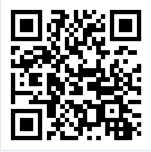 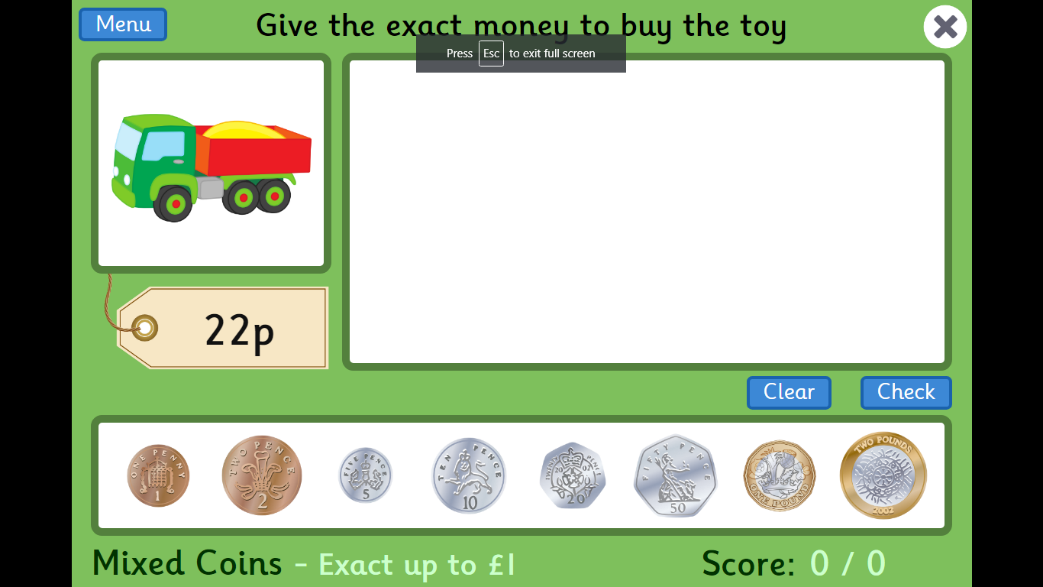 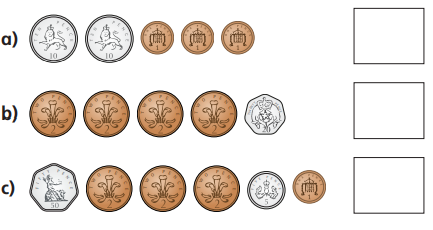 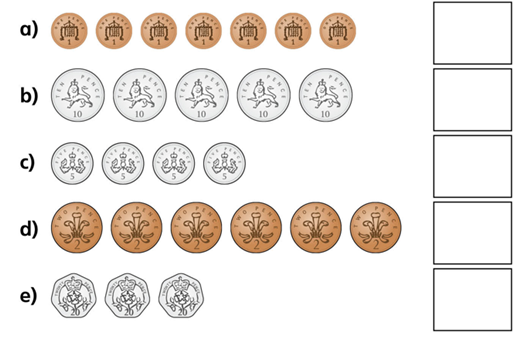 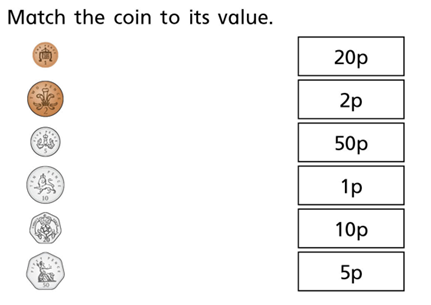 